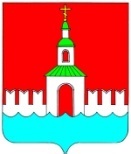  АДМИНИСТРАЦИЯ ЮРЬЕВЕЦКОГОМУНИЦИПАЛЬНОГО РАЙОНАИВАНОВСКОЙ ОБЛАСТИРАСПОРЯЖЕНИЕ	от  13.09.2018г.  № _579_    	          г. Юрьевец Об утверждении Положения об отделе развития инфраструктуры, экономики и муниципального контроля  администрации Юрьевецкого муниципального района	В соответствии с Уставом Юрьевецкого муниципального района и на основании Решения Совета Юрьевецкого муниципального района от 08.12.2017 г. № 131 «Об утверждении структуры администрации Юрьевецкого муниципального района» 1.  Утвердить Положение об отделе развития инфраструктуры, экономики и муниципального контроля администрации Юрьевецкого муниципального района согласно приложению № 1.2. Опубликовать настоящее распоряжение на официальном сайте администрации Юрьевецкого муниципального района Ивановской области.3. Контроль за исполнением настоящего распоряжения возложить на председателя комитета по управлению муниципальным имуществом, земельным отношениям и сельского хозяйства  администрации Юрьевецкого муниципального района  В.К. Плисова.Глава Юрьевецкого муниципального района	          Ю.И. Тимошенко  Приложение № 1 Утверждено распоряжениемадминистрации Юрьевецкого муниципального района от «13»_сентября_ 2018 года  № _579_ПОЛОЖЕНИЕоб отделе развития инфраструктуры, экономики и муниципального контроля администрации Юрьевецкого муниципального района Ивановской области 1. Общие положения.	1.1. Отдел развития инфраструктуры, экономики и муниципального контроля  администрации Юрьевецкого муниципального района Ивановской области (далее – Отдел) является структурным подразделением администрации района в соответствии со структурой администрации Юрьевецкого муниципального района.	1.2. В своей деятельности Отдел руководствуется Конституцией Российской Федерации, Федеральными конституционными законами,  Федеральными законами, Законами РФ, Указами Президента Российской Федерации, Постановлениями и Распоряжениями  Президента Российской Федерации и Ивановской области, Постановлениями и Распоряжениями Правительства Российской Федерации, Законами Ивановской области, Градостроительным Кодексом, Кодексом Российской Федерации об административных правонарушениях, Законом Ивановской области «Об административных правонарушениях в Ивановской области» и иными правовыми актами Ивановской области, Уставом Юрьевецкого муниципального района, нормативно-правовыми актами, принимаемыми Советом Юрьевецкого муниципального района, администрацией Юрьевецкого муниципального района,  а также  настоящим Положением. 	1.3. Положение об отделе  утверждает глава Юрьевецкого муниципального района. 	1.4.  Деятельность, полномочия и функции Отдела курирует начальник Отдела. Общее руководство деятельности Отдела осуществляет председатель комитета по управлению муниципальным имуществом, земельным отношениям и сельского хозяйства администрации района.	1.5. Финансирование отдела осуществляется за счет средств районного бюджета.	1.6. Реорганизация и ликвидация отдела происходит на основании постановления администрации района, в соответствии со структурой администрации муниципального района, утвержденной Советом  Юрьевецкого муниципального района.	1.7. Возложение на Отдел задач  и функции не относящихся к его деятельности и не предусмотренной настоящим Положением не допускается.2. Основные Полномочия Отдела.Отдел осуществляет следующие полномочия в установленной сфере деятельности :	2.1. Разрабатывает в пределах своей компетенции комплекс мер по оптимизации участия Юрьевецкого муниципального района в регулировании экономической деятельности. 	2.2. Разрабатывает в пределах своей компетенции (совместно со структурными подразделениями (управлениями и отделами) администрации Юрьевецкого муниципального района) принципы, методы и формы реализации инвестиционной политики, направленной на обеспечение устойчивого развития Юрьевецкого муниципального района;	2.3. Координирует в пределах своей компетенции реализацию отраслевых долгосрочных и среднесрочных целевых районных программ, программ социально-экономического развития Юрьевецкого муниципального района;	2.4. Координирует в пределах своей компетенции реализацию государственной политики по регулированию и стимулированию развития сферы торговли, общественного питания и бытового обслуживания населения Юрьевецкого муниципального района;	2.5. Обеспечивает в пределах своей компетенции выработку и реализацию государственной политики в сфере развития и поддержки предпринимательства в Юрьевецком  муниципальном районе;	2.6. Координирует в пределах своей компетенции деятельность заинтересованных негосударственных структур в сфере поддержки предпринимательства, развитие инфраструктуры поддержки малого и среднего предпринимательства; 	2.7. Организация работы  по защите прав потребителей.	2.8. Координация работ по выполнению мероприятий энергосбережения и повышения энергоэффективности в бюджетной сфере Юрьевецкого муниципального района.	2.9. Взаимодействие с органами местного самоуправления сельских поселений  для получения объективной информации о состоянии и уровне развития территории, а также анализ качественных показателей развития территории и их влиянии в целом на социально-экономическое развитие района.	2.10. Создание условий для предоставления транспортных услуг населению и организация транспортного обслуживания населения между поселениями в границах района.	2.11. Осуществление муниципального контроля на территории Юрьевецкого муниципального района за исполнением правовых актов Юрьевецкого муниципального района  Ивановской области. 	2.12. Реализация государственной политики в области инфраструктуры, архитектуры, строительства, газификации и экологии.2.13. Утверждение схем территориального планирования муниципального района, утверждение подготовленной на основе схемы территориального планирования муниципального района документации по планировке территории.2.14. Проверка наличия и правильности оформления документации, прилагаемой к заявлениям о выдаче разрешения на строительство, установку рекламных конструкций, ввод объектов в эксплуатацию, перевод жилого помещения в нежилое, решения о согласовании перепланировки и (или) переустройства жилых помещений на территории Юрьевецкого муниципального района.2.15. Выдача разрешений на установку рекламных конструкций на территории муниципального района, аннулирование таких разрешений, выдача предписаний о демонтаже самовольно установленных вновь рекламных конструкций на территории муниципального района;2.16. Дорожная деятельность в отношении автомобильных дорог местного значения вне границ населенных пунктов в границах муниципального района.2.17. Осуществляет контроль за исполнением и контроль за соблюдением архитектурно-строительной и градостроительной деятельности на территории Юрьевецкого муниципального района.2.18. Осуществляет контроль за проведением строительно-монтажных работ, работ по реконструкции, работ по капитальному/текущему ремонту и содержанию/благоустройству объектов относящихся к администрации Юрьевецкого муниципального района, мероприятия включенные в муниципальные программы Отдела и Комитета по управлению муниципальным имуществом, земельным отношениям и сельскому хозяйству администрации Юрьевецкого муниципального района, в том числе в социальной сфере, в рамках возложенных на Отдел задач.2.19. Осуществляет проверку входящих документов проведения строительно-монтажных работ, работ по реконструкции, работ по капитальному/текущему ремонту и содержанию/благоустройству объектов относящихся к администрации Юрьевецкого муниципального района, мероприятия включенные в муниципальные программы Отдела и Комитета по управлению муниципальным имуществом, земельным отношениям и сельскому хозяйству администрации Юрьевецкого муниципального района, в том числе в социальной сфере, в рамках возложенных на Отдел задач.3. Функции Отдела. Отдел администрации района в соответствии с возложенными на него задачами выполняет следующие функции:	3.1. Обеспечивает организацию и осуществляет контроль за исполнением работ при разработке Стратегии и Программы социально-экономического развития района. 	3.2. Осуществляет координацию работы по мониторингу ежегодной оценки эффективности деятельности органов местного самоуправления муниципального  района.	3.3. Организует и координирует разработку прогноза социально-экономического развития района на среднесрочный и долгосрочный  периоды.	3.4. Обеспечивает координацию работы по вопросам анализа и прогнозирования развития экономики района со структурными подразделениями администрации района и  хозяйствующими субъектами всех форм собственности, осуществляющими деятельность на территории района.	3.5. На основе тенденций социально-экономического развития района, анализа состояния и развития отдельных отраслей экономики готовит годовые и ежеквартальные информационно-аналитические материалы.	3.6. Организует сбор статистических показателей, характеризующих состояние экономики и социальной сферы района (муниципальная статистика).	3.7. Составляет инвестиционный Паспорт Юрьевецкого муниципального района, включающий систему показателей, характеризующих состояние экономики и социальной сферы муниципального образования.	3.8. Координирует в пределах своей компетенции реализацию областных, адресных, отраслевых долгосрочных и среднесрочных целевых районных  программ Ивановской области.	3.9. Составляет и уточняет дислокацию объектов торговли, общественного питания и бытового обслуживания, расположенных на территории района и ведет реестр торговых точек.	3.10. Содействует развитию предпринимательства в районе. Обеспечивает взаимодействие с субъектами малого предпринимательства, осуществляющими деятельность на территории района, оказывает им методическую помощь.	3.11. Разрабатывает мероприятия, направленные на развитие и поддержку малого предпринимательства в  районе.	3.12. Организует в соответствии с законодательством Российской Федерации информационно - консультационную работу по защите прав потребителей – граждан сельских поселений.	3.13. Разрабатывает совместно с заинтересованными лицами (бюджетными учреждениями) мероприятий по энергосбережению. 	3.14. Подготавливает статистическую отчетность и информацию, её сбор, анализ и предоставляет в соответствующие организации.	3.15. Участвует в формировании проекта бюджета района на финансовый год. 	3.16. Ведет торговый реестр Юрьевецкого муниципального района Ивановской области. 	3.17. Обеспечивает деятельность территориальной трехсторонней комиссии по регулированию социально-трудовых отношений. 	3.18. Осуществляет муниципальный контроль  на территории Юрьевецкого муниципального района и проведение проверок на территории района. 	3.19. Проведение разъяснительной и профилактической работы среди хозяйствующих субъектов по недопущению правонарушений.          3.20. Возбуждает и расследует дела об административных правонарушениях в рамках своей компетенции, составляет протоколы об административных правонарушениях и направляет их уполномоченным органам для рассмотрения.	3.21. Оказывает методическую помощь должностным лицам, имеющим право составлять протоколы об административных правонарушениях.	3.22.  Подготавливает  проекты нормативных правовых актов о проведении контрольных мероприятий за деятельностью юридических и физически лиц, индивидуальных предпринимателей в рамках действующего законодательства и в соответствии  с компетенцией органов местного самоуправления Юрьевецкого муниципального района.	3.23. Проводит совещания для рассмотрения вопросов, относящихся к компетенции Отдела.	3.24. Организует прием граждан, обеспечивает своевременное и полное рассмотрение устных и письменных обращений граждан, принимает по ним решения и направляет ответы заявителям в установленный действующим законодательством срок.	3.25. Разрабатывает и вносит в установленном порядке в Совет Юрьевецкого муниципального района, в администрацию Юрьевецкого муниципального района проекты муниципальных правовых актов по вопросам, отнесенным к ведению Отдела.	3.26. Представляет запрашиваемую информацию (отчетов) Главе района, курирующему заместителю Главы администрации района. 	3.27. Организация проведения конкурсов на выполнение работ (оказание услуг) по строительству вновь начинаемых строек и объектов, а также реконструкции объектов, включенных в перечень строек и объектов для муниципальных нужд на территории района.3.28. Участие в разработке и реализации комплексных программ развития градостроительного, строительного комплекса.3.29. Разработка и выдача разрешений на строительство, на установку рекламных конструкций, ввод объектов в эксплуатацию, о переводе жилого помещения в нежилое или отказ в таких разрешениях с указанием причин.3.30. Организация  работы по статистической отчетности.3.31. Осуществляет контроль за производимыми и выполняемыми, в рамках заключенных муниципальных контрактов, мероприятий предусмотренных муниципальными программами Отдела и Комитета по управлению муниципальным имуществом, земельным отношениям и сельскому хозяйству администрации Юрьевецкого муниципального района.3.32. Осуществляет контроль за соблюдением исполнения требований строительного и градостроительного законодательства на территории Юрьевецкого муниципального района.4. Организация работы (взаимоотношения). 	4.1. Работа Отдела осуществляется на основе перспективных и текущих планов, поручений главы администрации района, заместителей главы администрации района, курирующих вопросы, относящиеся к компетенции Отдела.	4.2. Отдел возглавляет начальник, который назначается на должность и освобождается от должности главой района. Должность начальника Отдела (ведущая муниципальная должность) может занимать лицо, имеющее   высшее профессиональное образование,   стаж работы на должностях муниципальной или государственной гражданской службы  не менее 2 лет или стаж работы  по специальности не менее 3 лет.	4.3. Начальник Отдела:	- руководит деятельностью Отдела;	- визирует проекты правовых документов администрации района и служебную документацию по вопросам входящим в компетенцию Отдела;	- осуществляет подбор и формирование кадров Отдела, вносит главе района предложение о назначении на должность и освобождение от должности работников Отдела;	- распределяет обязанности между работниками Отдела;	- дает работникам Отдела, обязательные для исполнения указания и поручения;	- вносит главе администрации района предложение о поощрении работников Отдела и применении к ним мер дисциплинарного воздействия;	- решает вопрос о командировании работников Отдела;	- организует и осуществляет контроль за своевременным исполнением поручений поступивших в Отдел, контролирует исполнение документов Отдела.	4.4. Работники Отдела назначаются на должность и освобождаются от должности главой района.	4.5. В случае временного отсутствия начальника Отдела (болезнь, отпуск, командировка и др.) исполнение его полномочий и должностных обязанностей, в соответствии с распределением обязанностей в Отделе, возлагается на главного специалиста Отдела,  который приобретают соответствующие права, и несет ответственность за надлежащее исполнение возложенных на них обязанностей.	4.6. На работников Отдела, являющихся муниципальными служащими, распространяется действие Трудового законодательства Российской Федерации с учетом особенностей законодательства, регулирующего прохождение муниципальной службы.5. Взаимоотношения. Связи.	5.1. Отдел при выполнении возложенных на него функций и в соответствии действующим законодательством взаимодействует:- со структурными подразделениями администрации;- с органами исполнительной власти области и их подведомственными организациями;- со структурными подразделениями администрации района;- с органами местного самоуправления сельских поселений;- с региональными отделениями фондов Российской Федерации;- с хозяйствующими субъектами всех организационно-правовых форм собственности;- со средствами массовой информации;- с общественными объединениями;- гражданами и индивидуальными предпринимателями.	5.2. Взаимоотношения Отдела с федеральными и областными органами власти, другими структурными подразделениями администрации района, органами местного самоуправления и организациями строятся в соответствии с действующим законодательством, Регламентом работы в администрации Юрьевецкого муниципального района Ивановской области и другими нормативными документами, определяющими порядок деятельности администрации района, в том числе о порядке рассмотрения обращений граждан.6. Права Отдела.Для осуществления своих функций Отдел имеет право: 	6.1. Запрашивать в установленном порядке и получать необходимую информацию у территориальных, федеральных и областных органов исполнительной власти, сельских поселений района, от структурных подразделений администрации района, юридических и физических лиц необходимую для выполнения возложенных на Отдел задач и функций.	6.2. Получать необходимую статистическую информацию для анализа и прогноза социально-экономического развития района.	6.3. Вносить в установленном порядке на рассмотрение главы района проекты постановлений и распоряжений по вопросам, относящимся к компетенции Отдела.	6.4. Вносить предложения по совершенствованию работы Отдела.	6.5. Иметь организационно-технические условия для исполнения задач и функций Отдела. 7. Ответственность.	Начальник Отдела, работники Отдела несут персональную ответственность, предусмотренную действующим законодательством. За неисполнение или ненадлежащее исполнение задач, возложенных на Отдел должностных обязанностей с учетом прав предоставленных им настоящим Положением и в пределах полномочий предоставленных Отделу за действия или бездействия ведущим к нарушению прав законодательных интересов граждан, а также за нарушение дисциплины труда.